         Je découvre des monuments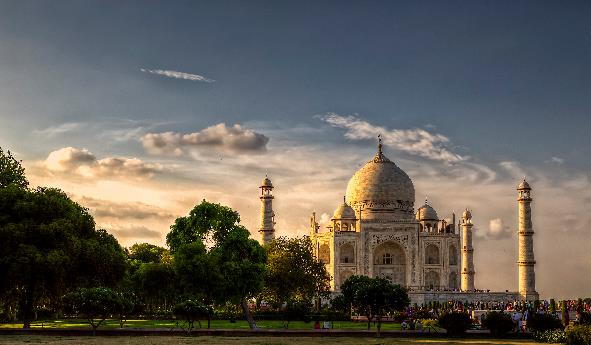 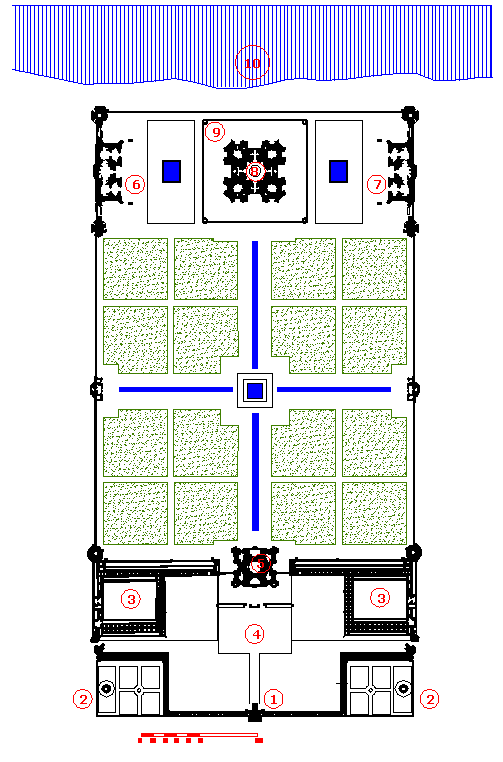 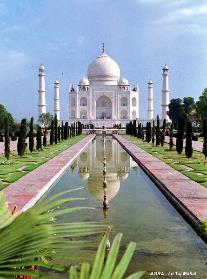 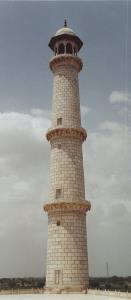 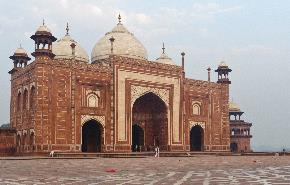 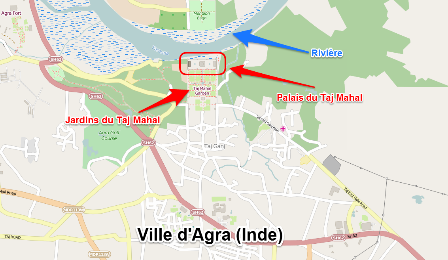 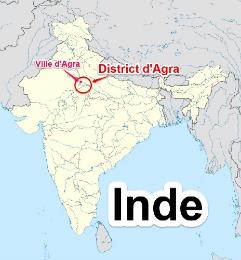 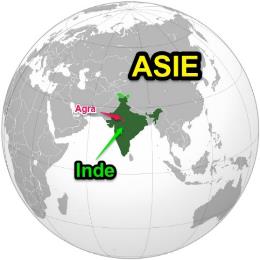 